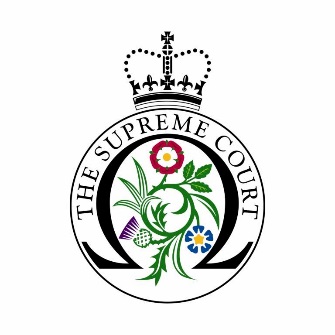  Supreme Court Educational Visits Booking FormName and address of educational institution:Name and direct contact details of group organiser: (if possible, please provide details that can be used on the day of your visit, in the event that we need to contact you with last minute information)Date(s) and time(s) that you would like to visit: (tours last around 45 minutes and can be scheduled Monday-Thursdays 10am; 11am; 2pm; 3pm and Fridays at 10am)What subject(s)/course(s) are your students studying?How many people will be in your group, including staff?(maximum 25 - 30 people permitted due to space restrictions) Are there any specific curriculum areas that you would like us to cover?Do you have any other special requirements or questions?Would you be happy for our caterers to send you details by email of options for lunches in the Supreme Court café during your visit?Yes  | No 